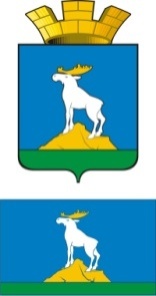  Р А С П О Р Я Ж Е Н И ЕГЛАВЫ НИЖНЕСЕРГИНСКОГО ГОРОДСКОГО ПОСЕЛЕНИЯ15.08.2022 г.             № 78-Р   г. Нижние Серги О проведении Дня солидарности в борьбе с терроризмом на территории Нижнесергинского городского поселения в 2022 годуРуководствуясь Федеральным законом от 06.03.2006 № 35-ФЗ «О противодействии терроризму», Комплексным планом по противодействию идеологии терроризма в Российской Федерации на 2013-2018 годы, утвержденного Президентом Российской Федерации 26.04.2013 № Пр-1069, постановлением главы Нижнесергинского городского поселения от 28.02.2020 № 65 «Об утверждении муниципальной программы «Профилактика терроризма, а также минимизация и (или) ликвидация последствий его проявлений в Нижнесергинском городском поселении на 2020-2024 годы» (с изменениями), в целях воспитания у молодежи уважения к ценности мирной жизни и увековечения памяти погибших в террористических актах мирных жителей и защитников Отечества: 1. Провести мероприятия, посвященные Дню солидарности в борьбе с терроризмом (3 сентября) на территории Нижнесергинского городского поселения. 2. Утвердить план мероприятий по проведению Дня солидарности в борьбе с терроризмом (прилагается).3. Опубликовать настоящее распоряжение путем размещения полного текста на официальном сайте Нижнесергинского городского поселения в сети «Интернет».4. Контроль исполнения настоящего постановления возложить на заведующего отделом по социальным и экономическим вопросам администрации Нижнесергинского городского поселения Н. В. Ананьину.Глава Нижнесергинского городского поселения                                                                              А.М. Чекасин       Утвержденраспоряжением главы Нижнесергинского городского поселения от 15.08.2022 № 78-РПлан мероприятий по проведению Дня солидарности в борьбе с терроризмом№ п/пНаименование мероприятияДата проведения	Ответственные исполнители1.Проведение заседания оргкомитета22.08., 29.08.Администрация НСГП2."Терроризму – НЕТ!": конкурс детского рисунка (среди воспитанников ГКУ СО «СРЦН Нижнесергинского района»)17.08. – 03.09Администрация НСГП, МБУК «Библиотечно-информационный центр»3.««Мир против терроризма!»: информационный стенд29.08.-04.09.МБУК «Библиотечно-информационный центр», МБУ «ДК г. Н-Серги», МКУ Спорткомитет4.«Обвиняется терроризм!»: выставка-обозрение 29.08.- 04.09.МБУК «Библиотечно-информационный центр» (в т.ч. соцсети)5.«Обвиняется терроризм!»: час информации 03.09.МБУК «Библиотечно-информационный центр»(в т.ч. соцсети)6.«Молодёжь против террора»Акция для участников художественной самодеятельности Дворца Культуры города Нижние Серги (лекция, информационные буклеты)03.09МБУ «ДК г. Н-Серги»соцсети7.Проведение акции, посвященной Дню солидарности против терроризма03.09.МКУ «Комитет по физической культуре и спорту»8.Размещение на официальных сайтах и просмотры видеофильмов, рекомендованных НАК31.08. – 03.09.Администрация Нижнесергинского ГП, учреждения культуры и спортаофициальные сайты Нижнесергинского ГП, библиотеки, ДК, соцсети9.- проведение бесед с прихожанами, учащимися воскресных школ;- проведение поминальных молебнов03.09.Местные религиозные организации (по согласованию)10.Освещение проведения мероприятий в средствах массовой информацииВесь периодАдминистрация НСГП, МБУ «ДК г. Н-Серги», МБУК БИЦ, МКУ «Комитет по физической культуре и спорту»